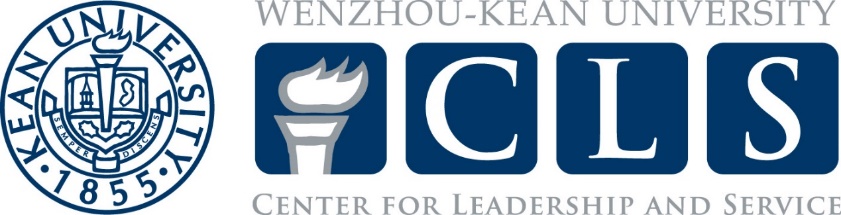 KIWI校园媒体的章程温州肯恩大学KIWI校园媒体成立于2012年9月。它是温州肯恩大学成立的第一个学生组织。2015年，成为中国高校传媒联盟成员之一。KIWI代表Keep Ideas With Individuals。我们希望把所有愿意分享并对人和事有自己看法的学生聚集在一起，做一些有趣和有意义的事情。从本周活动预告片，快递，早餐学校，晨间野餐，MORE，未尝，迟到，新昌故里体验，街头摄影。每个KIWIer都可以在活动中锻炼自己的专业技能，如文案、排版、设计、摄影、编辑、配色等。我们一起探索，一起体验，一起做我们没有做过的事情，一起分享这些有趣的事情。所有这些经历最终帮助每个KIWI人成长。成员资格希望加入本团体的成员必须满足以下要求。(1) 支持本团体的组织章程。(2) 有意向加入本团体。入会程序是。(1)申请入会。(2)经管理层批准。会员享有以下权利。(1)在本团体有选举权、被选举权和表决权。(2)参加本团体的活动。(3) 获得本团体服务的优先权。(4) 对本团体的工作提出批评、建议和监督的权利。(5) 可以自由退出本团体。会员履行以下义务(1）执行本团体的决议。(2）维护本团体的合法权益。(3）完成本团体交办的工作。(4）按规定交纳会费。(5）向本组织报告情况，提供有关资料。会员退会应以书面形式通知本组织会员一年内不交纳会费或不参加本团体活动的，视为自动退会。主席团以及职责主席：陆一凡KIWI校园媒体的领导者。为社团做出重要决策，督促完成各项任务。综合管理部部长：卢佳芸	管理和团结社团的其他部门，并负责社团的宣传工作。奇幻城国际娱乐官网入口形象部部长：朱昕玥	负责社团的形象建设和各种社团活动的宣传。新媒体部部长。李璐、李欢林	负责移动互联网自媒体平台（微信、微博、移动端）的日常运营和推广。启维新闻部部长。徐亦佳	负责校刊《KIWI NEWS》的编撰和推广工作。会议每学期至少召开一次全体会议，每个部门每月召开一次小型会议。每次全体会议，都会提前一周通过微信群通知所有成员做好会议准备。每个部门至少提前2至3天通知部门成员做好会议准备。会议要有三分之二的成员到场才能举行。如果出现紧急情况，主席和副主席有权召开紧急大会。同时，如果所有部门的部长同意，他们也可以召开紧急大会。常设委员会暂无选举和空缺本组织的每个职位任期为一年。俱乐部的下一任主席和所有的副部长投票选出下一任主席。协会其他部门的部长更换程序是提交申请表，然后由协会全体成员民主选举。官员的罢免和继任必须经会员大会审议，并经50%以上的会员同意。须在会员大会通过后15天内，经理事会和社团登记管理处审查批准后生效修订案明确规定如何修改团体结构和宗旨；包括必须有多大比例的会员批准修改，以及审议修改时必须向会员发出多少通知指导老师Sujatha Krishamoorthy大学条例KIWI校园媒体应完全遵守所有与其活动有关的温州大学的相关规定、规则和政策。